دانشگاه علوم پزشکی و خدمات بهداشتی درمانی استان فارس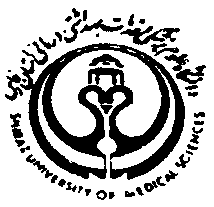 فرم شکایت یا درخواست مردمیمشخصات اشخاص حقیقیمشخصات اشخاص حقیقیمشخصات اشخاص حقیقیمشخصات اشخاص حقیقیمشخصات اشخاص حقیقیمشخصات اشخاص حقیقیمشخصات اشخاص حقیقیماهیت نامه:                                                                    شکایت  *                          گزارش                        پیشنهاد و انتقادماهیت نامه:                                                                    شکایت  *                          گزارش                        پیشنهاد و انتقادماهیت نامه:                                                                    شکایت  *                          گزارش                        پیشنهاد و انتقادماهیت نامه:                                                                    شکایت  *                          گزارش                        پیشنهاد و انتقادماهیت نامه:                                                                    شکایت  *                          گزارش                        پیشنهاد و انتقادماهیت نامه:                                                                    شکایت  *                          گزارش                        پیشنهاد و انتقادماهیت نامه:                                                                    شکایت  *                          گزارش                        پیشنهاد و انتقادنوع شکایت:زمان انتظار دریافت خدماتشکایت از نحوه کیفیت خدمات پزشکیشکایت از نحوه و کیفیت خدمات پرستاری، بیمارستان و شبکهشکایت از هزینه های درمانی ،امور رفاهی و وضعیت عمومی بیمارستان و شبکه بهداشت شکایت از نحوه برخورد کارکنان بیمارستان و شبکهسایر مواردنوع شکایت:زمان انتظار دریافت خدماتشکایت از نحوه کیفیت خدمات پزشکیشکایت از نحوه و کیفیت خدمات پرستاری، بیمارستان و شبکهشکایت از هزینه های درمانی ،امور رفاهی و وضعیت عمومی بیمارستان و شبکه بهداشت شکایت از نحوه برخورد کارکنان بیمارستان و شبکهسایر مواردنوع شکایت:زمان انتظار دریافت خدماتشکایت از نحوه کیفیت خدمات پزشکیشکایت از نحوه و کیفیت خدمات پرستاری، بیمارستان و شبکهشکایت از هزینه های درمانی ،امور رفاهی و وضعیت عمومی بیمارستان و شبکه بهداشت شکایت از نحوه برخورد کارکنان بیمارستان و شبکهسایر مواردنوع شکایت:زمان انتظار دریافت خدماتشکایت از نحوه کیفیت خدمات پزشکیشکایت از نحوه و کیفیت خدمات پرستاری، بیمارستان و شبکهشکایت از هزینه های درمانی ،امور رفاهی و وضعیت عمومی بیمارستان و شبکه بهداشت شکایت از نحوه برخورد کارکنان بیمارستان و شبکهسایر مواردنوع شکایت:زمان انتظار دریافت خدماتشکایت از نحوه کیفیت خدمات پزشکیشکایت از نحوه و کیفیت خدمات پرستاری، بیمارستان و شبکهشکایت از هزینه های درمانی ،امور رفاهی و وضعیت عمومی بیمارستان و شبکه بهداشت شکایت از نحوه برخورد کارکنان بیمارستان و شبکهسایر مواردنوع شکایت:زمان انتظار دریافت خدماتشکایت از نحوه کیفیت خدمات پزشکیشکایت از نحوه و کیفیت خدمات پرستاری، بیمارستان و شبکهشکایت از هزینه های درمانی ،امور رفاهی و وضعیت عمومی بیمارستان و شبکه بهداشت شکایت از نحوه برخورد کارکنان بیمارستان و شبکهسایر مواردنوع شکایت:زمان انتظار دریافت خدماتشکایت از نحوه کیفیت خدمات پزشکیشکایت از نحوه و کیفیت خدمات پرستاری، بیمارستان و شبکهشکایت از هزینه های درمانی ،امور رفاهی و وضعیت عمومی بیمارستان و شبکه بهداشت شکایت از نحوه برخورد کارکنان بیمارستان و شبکهسایر مواردنام و نام خانوادگی:نام و نام خانوادگی:نام و نام خانوادگی:نام پدر:نام پدر:شماره شناسنامه :شماره شناسنامه :تاریخ تولد :تاریخ تولد :کد ملی :کد ملی :کد پستی:کد پستی:میزان تحصیلات:در صورتيكه تمايل داريد از نتيچه امر مطلع گرديد حتماً شماره تلفن و آدرس خود را مرقوم بفرمائيد.در صورتيكه تمايل داريد از نتيچه امر مطلع گرديد حتماً شماره تلفن و آدرس خود را مرقوم بفرمائيد.در صورتيكه تمايل داريد از نتيچه امر مطلع گرديد حتماً شماره تلفن و آدرس خود را مرقوم بفرمائيد.در صورتيكه تمايل داريد از نتيچه امر مطلع گرديد حتماً شماره تلفن و آدرس خود را مرقوم بفرمائيد.در صورتيكه تمايل داريد از نتيچه امر مطلع گرديد حتماً شماره تلفن و آدرس خود را مرقوم بفرمائيد.در صورتيكه تمايل داريد از نتيچه امر مطلع گرديد حتماً شماره تلفن و آدرس خود را مرقوم بفرمائيد.در صورتيكه تمايل داريد از نتيچه امر مطلع گرديد حتماً شماره تلفن و آدرس خود را مرقوم بفرمائيد.آدرس محل اشتغال: تلفن:آدرس محل اشتغال: تلفن:آدرس محل اشتغال: تلفن:آدرس محل اشتغال: تلفن:آدرس محل اشتغال: تلفن:آدرس محل اشتغال: تلفن:آدرس محل اشتغال: تلفن:آدرس محل سکونت : تلفن:آدرس محل سکونت : تلفن:آدرس محل سکونت : تلفن:آدرس محل سکونت : تلفن:آدرس محل سکونت : تلفن:آدرس محل سکونت : تلفن:آدرس محل سکونت : تلفن:این قسمت توسط شاکی یا متقاضی تکمیل گردد.وضعیت خاص:خانواده شهيد جانباز آزادهرزمندهروحانيمعلولبي سرپرستيتيمتحت پوشش مركز امداديوضعیت خاص:خانواده شهيد جانباز آزادهرزمندهروحانيمعلولبي سرپرستيتيمتحت پوشش مركز امداديوضعیت خاص:خانواده شهيد جانباز آزادهرزمندهروحانيمعلولبي سرپرستيتيمتحت پوشش مركز امداديوضعیت خاص:خانواده شهيد جانباز آزادهرزمندهروحانيمعلولبي سرپرستيتيمتحت پوشش مركز امداديوضعیت خاص:خانواده شهيد جانباز آزادهرزمندهروحانيمعلولبي سرپرستيتيمتحت پوشش مركز امداديوضعیت خاص:خانواده شهيد جانباز آزادهرزمندهروحانيمعلولبي سرپرستيتيمتحت پوشش مركز امدادياین قسمت توسط شاکی یا متقاضی تکمیل گردد.آیا سابقه طرح شکایت  یا درخواست از این دستگاه را داشته اید؟ بلی       خیر   آیا شکایت شما پیرامون موضوع قبلی مجددا تکرار شده ؟              بلی       خیر   تاریخ درج شکایت یا در واست در مرحله قبل :   روز.........................ماه .........................سال.......................آیا سابقه طرح شکایت  یا درخواست از این دستگاه را داشته اید؟ بلی       خیر   آیا شکایت شما پیرامون موضوع قبلی مجددا تکرار شده ؟              بلی       خیر   تاریخ درج شکایت یا در واست در مرحله قبل :   روز.........................ماه .........................سال.......................آیا سابقه طرح شکایت  یا درخواست از این دستگاه را داشته اید؟ بلی       خیر   آیا شکایت شما پیرامون موضوع قبلی مجددا تکرار شده ؟              بلی       خیر   تاریخ درج شکایت یا در واست در مرحله قبل :   روز.........................ماه .........................سال.......................آیا سابقه طرح شکایت  یا درخواست از این دستگاه را داشته اید؟ بلی       خیر   آیا شکایت شما پیرامون موضوع قبلی مجددا تکرار شده ؟              بلی       خیر   تاریخ درج شکایت یا در واست در مرحله قبل :   روز.........................ماه .........................سال.......................آیا سابقه طرح شکایت  یا درخواست از این دستگاه را داشته اید؟ بلی       خیر   آیا شکایت شما پیرامون موضوع قبلی مجددا تکرار شده ؟              بلی       خیر   تاریخ درج شکایت یا در واست در مرحله قبل :   روز.........................ماه .........................سال.......................آیا سابقه طرح شکایت  یا درخواست از این دستگاه را داشته اید؟ بلی       خیر   آیا شکایت شما پیرامون موضوع قبلی مجددا تکرار شده ؟              بلی       خیر   تاریخ درج شکایت یا در واست در مرحله قبل :   روز.........................ماه .........................سال.......................این قسمت توسط شاکی یا متقاضی تکمیل گردد.خلاصه موضوع شکایت:   تاریخ:         امضاء:خلاصه موضوع شکایت:   تاریخ:         امضاء:خلاصه موضوع شکایت:   تاریخ:         امضاء:خلاصه موضوع شکایت:   تاریخ:         امضاء:خلاصه موضوع شکایت:   تاریخ:         امضاء:خلاصه موضوع شکایت:   تاریخ:         امضاء:این قسمت توسط شاکی یا متقاضی تکمیل گردد.دسترسی به نظام کارآمد و رسیدگی به شکایات حق بیمار و ارباب رجوع می باشد (منشور حقوق بیمار و ارباب رجوع)دسترسی به نظام کارآمد و رسیدگی به شکایات حق بیمار و ارباب رجوع می باشد (منشور حقوق بیمار و ارباب رجوع)دسترسی به نظام کارآمد و رسیدگی به شکایات حق بیمار و ارباب رجوع می باشد (منشور حقوق بیمار و ارباب رجوع)دسترسی به نظام کارآمد و رسیدگی به شکایات حق بیمار و ارباب رجوع می باشد (منشور حقوق بیمار و ارباب رجوع)دسترسی به نظام کارآمد و رسیدگی به شکایات حق بیمار و ارباب رجوع می باشد (منشور حقوق بیمار و ارباب رجوع)دسترسی به نظام کارآمد و رسیدگی به شکایات حق بیمار و ارباب رجوع می باشد (منشور حقوق بیمار و ارباب رجوع)